ПРОЕКТ________________________________________________________________Положение                                                                                                                             о проведении Городского конкурса детского рисунка «Великий День Победы» посвящённый празднованию Дню Победы Организаторы:Управление образования г. Нур-СултанДетская художественная школа- клуб ЮНЕСКО  г. Нур-Султан Общие положенияНастоящее Положение определяет порядок организации и проведения конкурса детского рисунка «Великий День Победы», систему оценки результатов и определения победителей. Цели и задачи конкурсаприобретение учащимися знаний и навыков, необходимых для успешного участия в общественной жизни;популяризация детского творчества;привитие уважения к великому празднику – Дню ПобедыТемы конкурса:Победа;Чистое небо над головой;- Память герямУчастники КонкурсаКонкурс проводится   по следующим   возрастным категориям:6. Порядок проведения конкурсаПриём электронных заявок на почту  от организаций (сканированный вариант с подписью руководителя, печатью и вариант в формате  Word)направляются на электронную почту ДХШ dhshastana@mail.ru - до 30 апреля  2020 г.(включительно).Прием работ участников конкурса в эектронном варианте– до 6 мая  2020 г. (включительно) на электронную почту ДХШ dhshastana@mail.ru.Результаты буду опуликованы  8  мая 2020 г. На сайте dhsh.kzРаботы, представленные на конкурс позднее указанного срока, на конкурс не принимаются.Требования к конкурсным работамРисунки, выполненные в любой технике (можно в смешанной) и любыми материалами.Формат работ – А3 (42х30 см).Исп. Райса Бадриденова31 42 53Приложение 1Образец заявкиНаименование организации Заявка на участие в городском конкурсе детского рисунка«Великий День Победы» Ф.И.О. руководителя                         М.П.                              ПодписьПриложение 2Образец этикетки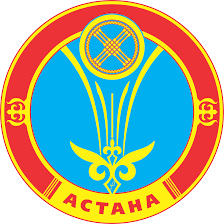 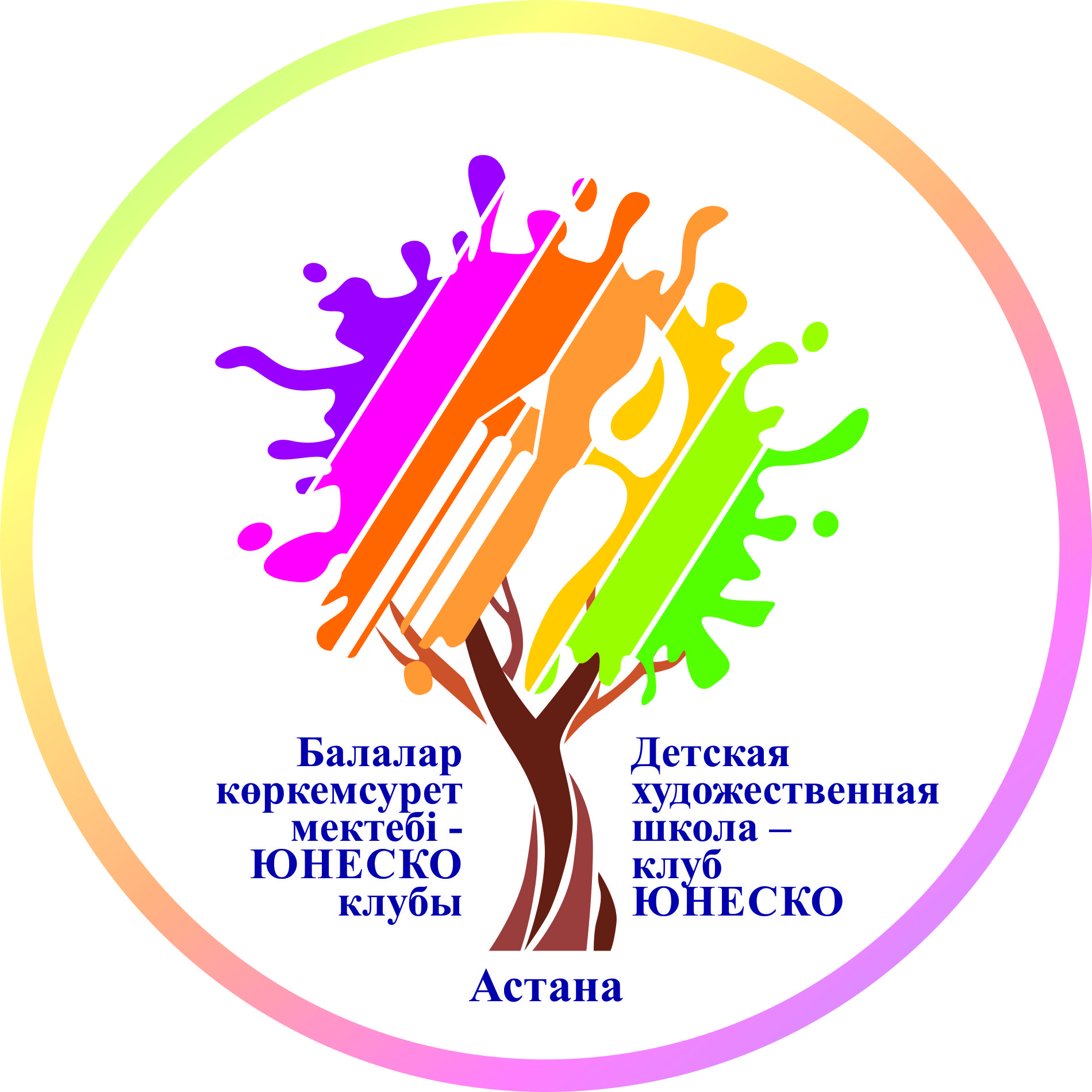 10 – 13 лет  – средняя группа;14 – 16 лет– старшая группа.№Ф. И. О. участникаВозрастНазвание работыТехника исполненияКонтактные данные (эл.почта и сот.номер)Страна, городНаименование организацииФамилия и имя участникаВозраст участникаНазвание работыТехника исполненияКонтактные данные автора работы